Сводная экзаменационная ведомостьпо дисциплине «Теория государства и права»№ 1										«13» декабря 2023 г.  Преподаватель дисциплины, главный научный сотрудник, д.ю.н, доцент  / О.Д. Максимова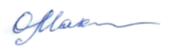 Автономная некоммерческая организация«Научно-исследовательский «Центр развития энергетического права и современной правовой науки имени В.А. Мусина»№ п/пФИО аспирантаОценка Аниканов Павел СергеевичхорошоАлтынов Максим ЕвгеньевичНе явилсяАхвердян Анатолий АртуровичхорошоБалицкий Алексей ВитальевичотличноБойчев Ростислав ВладимировичхорошоБондаренко Михаил ЮрьевичотличноБородавко Анастасия АлександровнаотличноБыстров Денис МаксимовичотличноВишняков Владислав ИгоревичхорошоГаврилов Александр ЭдуардовичхорошоГаврилов Юрий АнатольевичхорошоГилилов Константин ВладиславовичхорошоГостеев Александр  ЮрьевичотличноЕремеева Олеся ИгоревнахорошоЕрёмкин Антон РуслановичхорошоЗуев  Николай СергеевичотличноКапул Юрий АркадьевичотличноКарпов Александр СергеевичотличноКлишин Николай МихайловичхорошоКовалев Евгений ВалерьевичотличноКомаров Сергей ЮрьевичхорошоКонстантинов Константин АлександровичотличноКошман Сергей СергеевичНе явилсяКруглов Михаил АлександровичотличноКузнецов Андрей АнатольевичхорошоЛихачева Анна АлександровнахорошоМаклаков Игорь НиколаевичотличноМаринин Дмитрий ПетровичхорошоМосквин Константин ВадимовичхорошоНаконечная Мария СергеевнахорошоНеугодов Александр СергеевичхорошоНикитин Никита АлександровичотличноНиколаев Михаил БорисовичотличноОмельченко Григорий ЕвгеньевичхорошоПатес Александр СергеевичотличноПерунов Александр БорисовичотличноПодымова Елизавета ВикторовнаотличноПочуйкин Евгений ВикторовичотличноПряхин Андрей ПетровичхорошоПятых Мария АлександровнаотличноРешетников Евгений ГеннадьевичхорошоРодин Михаил ВладимировичхорошоРоманов Александр ВасильевичотличноРоманченко Денис СергеевичотличноСамукова Лидия ВладимировнаотличноСидоренков Дмитрий АлексеевичотличноСидорова Елена АлексеевнаотличноСмагин Андрей ВикторовичхорошоСоболев Денис КирилловичхорошоСорокин Максим ВладимировичотличноСтаростин Георгий ИгоревичхорошоТагворян Тигран КареновичхорошоТитаренко Юрий ВладимировичхорошоФедосеев Кирилл СергеевичотличноХачатурова Ксения ИгоревнаотличноШляхтин Сергей ВладимировичхорошоЯмалутдинова Оксана Викторовнаотлично